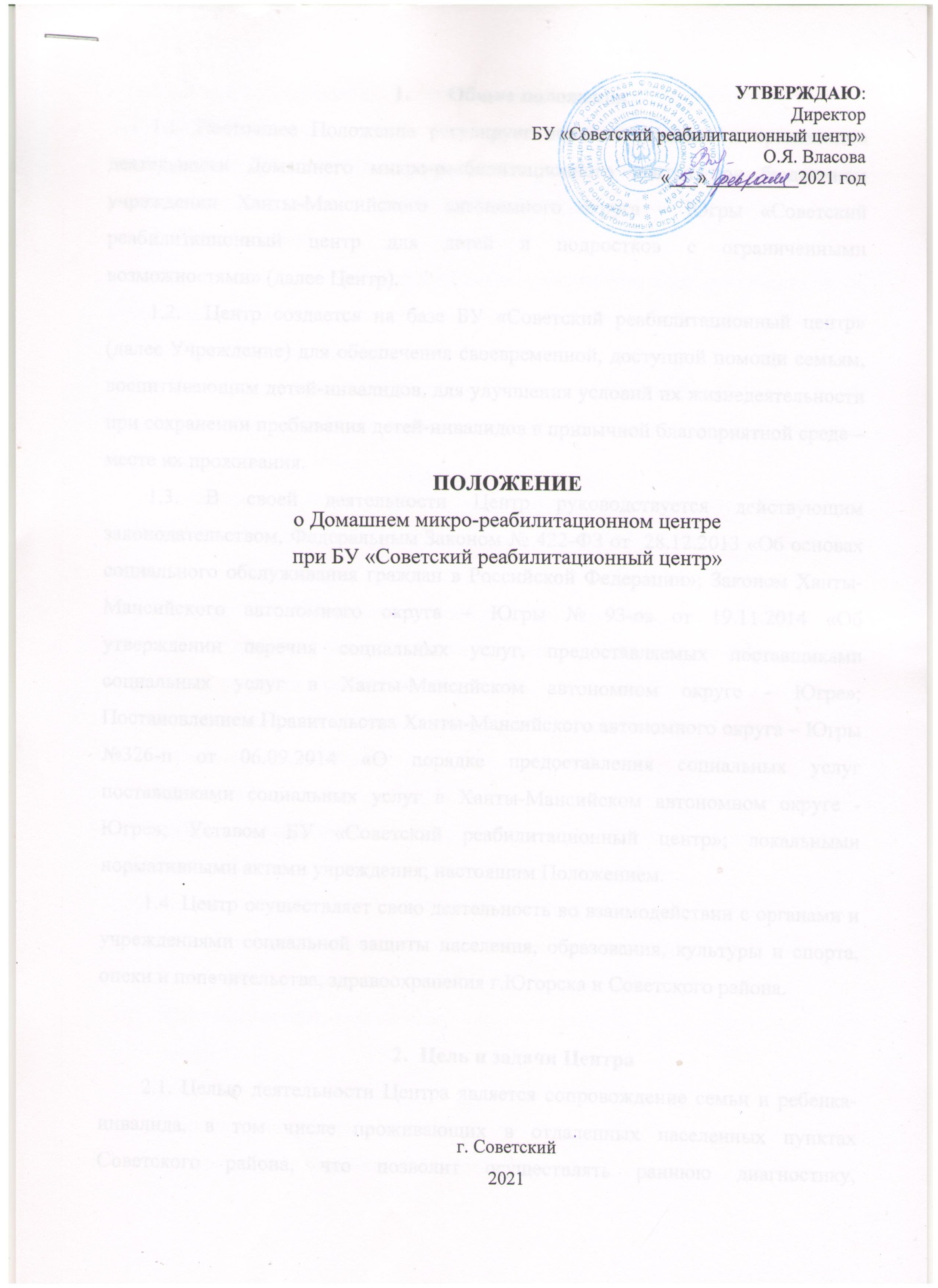 Общие положения1.1. Настоящее Положение регулирует порядок создания и организации деятельности Домашнего микро-реабилитационного центра при бюджетном учреждении Ханты-Мансийского автономного округа – Югры «Советский реабилитационный центр для детей и подростков с ограниченными возможностями» (далее Центр).1.2.  Центр создается на базе БУ «Советский реабилитационный центр» (далее Учреждение) для обеспечения своевременной, доступной помощи семьям, воспитывающим детей-инвалидов, для улучшения условий их жизнедеятельности при сохранении пребывания детей-инвалидов в привычной благоприятной среде – месте их проживания. 1.3. В своей деятельности Центр руководствуется действующим законодательством, Федеральным Законом № 422-ФЗ от  28.12.2013 «Об основах социального обслуживания граждан в Российской Федерации»; Законом Ханты-Мансийского автономного округа – Югры № 93-оз от 19.11.2014 «Об утверждении перечня социальных услуг, предоставляемых поставщиками социальных услуг в Ханты-Мансийском автономном округе - Югре»; Постановлением Правительства Ханты-Мансийского автономного округа – Югры №326-п от 06.09.2014 «О порядке предоставления социальных услуг поставщиками социальных услуг в Ханты-Мансийском автономном округе - Югре»; Уставом БУ «Советский реабилитационный центр»; локальными нормативными актами учреждения; настоящим Положением. 1.4. Центр осуществляет свою деятельность во взаимодействии с органами и учреждениями социальной защиты населения, образования, культуры и спорта,  опеки и попечительства, здравоохранения г.Югорска и Советского района. Цель и задачи Центра2.1. Целью деятельности Центра является сопровождение семьи и ребенка-инвалида, в том числе проживающих в отдаленных населенных пунктах Советского района, что позволит осуществлять раннюю диагностику, своевременную консультативную помощь в целях активного включения в процесс реабилитации ребенка и членов его семьи; оказание комплексной помощи семьям, воспитывающим детей-инвалидов, в том числе раннего возраста, для их оптимального развития, социальной адаптации и включения в социум. 2.2. Задачи Центра:- создание базы данных о семьях, воспитывающих детей-инвалидов, нуждающихся в социальном сопровождении в целях повышениях их реабилитационного и коммуникативного потенциала;- реализация программы сопровождения семьи, включающую в себя индивидуальные программы реабилитации ребенка и членов семьи в домашних условиях;- оказание помощи семьям с детьми-инвалидами в их социальной реабилитации, организации и проведении реабилитационных мероприятий в домашних условиях;- предоставление консультативной и посреднической помощи родителям в целях повышения их уровня социально-педагогической грамотности в вопросах воспитания, развития и реабилитации ребенка.Центр предоставляет детям-инвалидам следующие услуги:- социально-медицинские;- социально-психологические;- социально-педагогические. 3. Структура Центра3.1. В структуру Центра входят следующие специалисты:- инструктор-методист по АФК – 2;- медицинская сестра по массажу – 2;- логопед – 2;- психолог- 2;- специалист по работе с семьей – 2;- специалист по комплексной реабилитации – 2;- инструктор по труду – 1- водитель автомобиля – 2.3.2. Состав Центра формируется в зависимости от запроса на услуги, из числа штатных должностей специалистов Учреждения.  4. Организация деятельности Центра4.1. Центр создается, реорганизуется и ликвидируется приказом директора БУ «Советский реабилитационный центр».4.2. Руководство деятельностью Центра осуществляет директор Учреждения, организует деятельность Центра заведующий отделением социальной реабилитации и абилитации.4.3. Центр обеспечивается соответствующим транспортным средством и оснащается оборудованием, необходимым для оказания реабилитационных услуг. 4.4. Центр осуществляет свою деятельность во взаимодействии с органами и учреждениями социальной защиты населения, образования, здравоохранения, общественными и другими организациями. К работе Центра привлекаются волонтеры (добровольцы).4.5. Услуги Центром оказываются бесплатно, в соответствии с Индивидуальной программой предоставления социальных услуг (далее - ИППСУ) и на основании заявления и заключения договора.4.6. При заключении договора получатели социальных услуг (законные представители)  должны быть ознакомлены с условиями предоставления услуг, с перечнем социальных услуг, которые будут им предоставлены, сроках, порядке их предоставления; получить информацию о своих правах и обязанностях.4.7. Центр предоставляет по месту пребывания (жительства) ребенка-инвалида (получателя социальных услуг) следующие социальные услуги (мероприятия):4.7.1. Социально-медицинские услуги (поддержание и сохранение здоровья получателей социальных услуг путем организации ухода, оказания содействия в проведении оздоровительных мероприятий, систематическое наблюдение за состоянием здоровья): - осмотр врача;- составление программы реабилитации с учетом ИПРА и ИППСУ ребенка; - первичная и итоговая диагностика состояния здоровья; оценка динамики реабилитации;- медицинский массаж;- индивидуальная адаптивная физкультура;- обучение родителей (законных представителей) навыкам общего ухода за детьми в зависимости от тяжести заболевания ребенка, его возраста и потенциальных возможностей (профилактика пролежней у детей с тяжелыми заболеваниями; проведение массажа и физкультуры; особенности кормления детей и пр.)4.7.2. Социально-педагогические услуги (профилактика отклонений в поведении и развитии личности ребенка, организация досуга, оказание помощи в воспитании и развитии детей):- социально-педагогическая диагностика и консультирование;- социально-педагогическая коррекция, в том числе логопедом;- формирование позитивных интересов;- организация помощи родителям (законным представителям) в обучении детей навыкам самообслуживания, общения, личностного развития.4.7.3. Социально-психологические услуги (оказание помощи в коррекции психологического состояния ребенка для адаптации в социальной среде):- социально-психологическое консультирование;- психодиагностика и обследование личности;- психологическая коррекция в форме индивидуальных занятий;- психопрофилактическая и психологическая работа;- социально-психологическое консультирование, в том числе по вопросам внутрисемейных отношений.4.8. Работа Центра осуществляется по следующим направлениям: 4.8.1. Организация плановых выездов специалистов в семьи с детьми-инвалидами с тяжелыми множественными нарушениями в развитии, которые в силу тяжести заболевания не могут пройти курс реабилитации в Учреждении.4.8.2. Организация плановых выездов в семьи с детьми-инвалидами, которые проживают в отдаленных населенных пунктах Советского района и по этой причине не имеют возможности пройти курс реабилитации в Учреждении.4.8.3. Оказание  внеплановой социально-медицинской, психолого-педагогической помощи ребенку-инвалиду и его семье, не имеющей возможности пройти реабилитацию на базе Учреждения (состояние после операции и  др.). 4.9. График плановых выездов и состав группы специалистов Центра формируется на основании запросов граждан на предоставление социальных услуг. График формирует заведующий отделением социальной реабилитации и абилитации; утверждает - директор Учреждения. 4.10. Оказание услуг реабилитации Центром  осуществляется курсом 21 день, на основании ИППСУ ребенка-инвалида, Индивидуальная программа реабилитации составляется индивидуально на основании осмотра врача. 5. Документация Центра5.1. Перечень документации:5.2. Ежемесячный (ежеквартальный) отчет о работе Центра (образец):за ________________ 202__ год№НаименованиеОтветственный исполнитель/получатель Сроки предоставления1Ежемесячный отчет о работе Центра Заведующий ОСРиА/Заместителю директораЕжемесячно, до 3 числа месяца, следующего за окончанием отчетного периода2Ежеквартальный отчет о работе ЦентраЗаведующий ОСРиА/Заместителю директораЕжеквартально, до 3 числа месяца, следующего за окончанием отчетного периода3Информационно-аналитический отчет о результатах работы Центра за год Заместитель директора/ директоруЕжегодно, до 20 декабря текущего года4Списки получателей услуг ЦентраЗаведующий ОСРиАЕжемесячно5График выезда ЦентраЗаведующий ОСРиАЕжемесячноНаименование населенного пункта Период курса Ф.И.О. получателя услугВиды оказанных услугКоличество оказанных услуг по видамОтветственный специалист ВСЕГО:ХХХХ